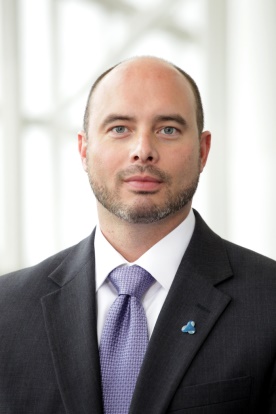 Tim Shinbara, Vice President – TechnologyAMT – The Association For Manufacturing Technologytshinbara@amtonline.org | (703) 827-5243Tim Shinbara is Vice President – Technology for AMT and Executive Director of the MTConnect Institute. He is responsible for activities related to research and development, standards, and review of manufacturing technology trends and needs. He is the industrial liaison for AMT’s Technology Issues Committee. Tim has served on executive committees for America Makes and the Digital Manufacturing and Design Innovation Institute (DMDII); both institutes are a part of the US’s national network for manufacturing innovation now known as “Manufacturing USA.” Tim has over 16 years of experience in advanced research and development in manufacturing technology including IT/OT convergence and high-tech start-ups.Enabling Industry 4.0: Standards for Connectivity & Interoperability (Tim Shinbara, AMT – The Association For Manufacturing Technology)Mr. Shinbara will provide his experience in mapping MTConnect as an enabler to the next-generation manufacturing ecosystem. This talk will focus on MTConnect which is an open, royalty-free data communication standard that provides a common data dictionary for manufacturing technology. Mr. Shinbara will also provide examples of companion specifications for protocols such as OPC Unified Architecture (UA). MTConnect is considered a fundamental building block for the Industrial Internet of Things as realized through Made in China 2025, Industry 4.0, Smart Manufacturing and other advanced initiatives world-wide. 蒂牧先生   美国机械制造技术协会技术副会长tshinbara@amtonline.org 电话：(703) 827-5243蒂牧先生是美国机械制造技术协会（AMT）的技术副会长，同时兼任“数控设备互通标准组织”(MTConnect Institute)委员会执行主任。 他负责美国机械制造行业内与产品研发及标准制定的相关事务，并关注与把握新技术和新需求的动向。他是AMT技术问题委员会与成员企业间的联络员。蒂牧先生曾担任“美国制造组织”和“美国数字化制造与设计创新机构（DMDII）”的要职。这两个组织都是美国国家创新制造体系的成员，即“美国国家制造业创新网络”的组成部分。蒂牧先生在机械制造行业先进技术研发领域任职16年，在包括IT/OT融合技术和高新技术开发等方面具有丰富的经验。蒂牧先生的演讲题目是：制造设备互联互通标准是实现工业4.0的助推器蒂牧先生将介绍如何通过制造设备互联互通标准来构建新一代制造生态系统。他将重点介绍“数控设备互通标准”（MTConnect），作为一个开放、免费的数据通讯标准，“数控设备互通标准”提供了制造技术的通用数据字典。他还将介绍“数控设备互通标准”与各种通讯协议，如OPC UA等的兼容关系。“数控设备互通标准”被认为是工业物联网的基础，也将成为实现中国制造2025、工业4.0、智能制造等全世界其他先进战略的助推器。